Rutina de Mantenimiento PreventivoEquipo: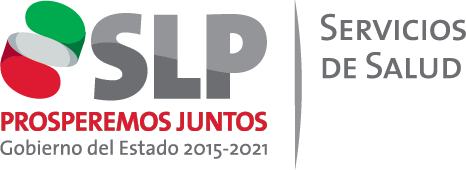 Rayos X ConvencionalVigencia:Enero 2018 a 31 de Diciembre 2018Periodicidad:2 veces al año.Programación:1er Servicio: ABRIL 20182do. Servicio: Septiembre 2018Condiciones:Tiempo de servicio: 8 horas mínimo.Condiciones:Mano de obra (ingeniero/técnico): Cédula profesional y certificado de capacitación.Condiciones:Herramienta: Suficiente de acuerdo a cantidad ofertada, con certificados de calibración.Condiciones:Mantenimientos correctivos: A realizar aquellos que surjan durante el periodo de vigencia del contrato.Condiciones:Refacciones: Incluida hasta el monto de $20,000.00 MXNInspección GeneralInspección General1.-Revisión del equipo en busca de daños físicos.2.-Inspección por derrames de líquidos.3.-Revisión de cable de línea y clavija. Corroborar correcta polaridad (en caso contrario, corregirlo).4.-Revisión de cables y conectores por daños y/o falsos contactos.5.-Ajuste y lubricación de elementos (de acuerdo a especificaciones del fabricante).6.-Limpieza interna y externa del equipo.7.-Revisión de contactos en tarjetas electrónicas y conectores.8.-Inspección visual de módulos y tarjetas electrónicas en busca de daño físico y/o signos de sobrecalentamiento.9.-Limpieza y ajuste de elementos mecánicos (lubricación).10.-Verificación de encendido y  funcionamiento general (test de auto-verificación en caso de ser posible).Equipo:Equipo:Rayos X ConvencionalVerificación de FuncionamientoVerificación de FuncionamientoVerificación de FuncionamientoGeneradorGeneradorGenerador1.-Revisión general de la unidad.Revisión general de la unidad.2.-Limpieza interior de consola de control.Limpieza interior de consola de control.3.-Inspección de circuitería por señales de daño.Inspección de circuitería por señales de daño.4.-Revisión de la integridad de conectores.Revisión de la integridad de conectores.5.-Revisión de panel de control de operación.Revisión de panel de control de operación.6.-Aspiración de polvo y tierra en gabinete de poder. Aspiración de polvo y tierra en gabinete de poder. 7.-Revisión de fusibles.Revisión de fusibles.8.-Revisión de elementos electromecánicos de contactoRevisión de elementos electromecánicos de contacto9.-Ajuste o cambio de sistema de selección de kV, mA y tiempo de exposición.Ajuste o cambio de sistema de selección de kV, mA y tiempo de exposición.10.-Realizar revisión operacional completa al finalizar.Realizar revisión operacional completa al finalizar.TransformadorTransformadorTransformador1.-Prueba dieléctrica de aceite.Prueba dieléctrica de aceite.2.-Limpieza interna y externa.Limpieza interna y externa.3.-Lubricación de boquillas.Lubricación de boquillas.4.-Ajuste de conexiones.Ajuste de conexiones.5.-Inspección de circuitería por signos de daño.Inspección de circuitería por signos de daño.6.-Revisión de la integridad de conectores.Revisión de la integridad de conectores.Mesa Basculable y BuckyMesa Basculable y BuckyMesa Basculable y Bucky1.-Revisión de condiciones generales de la unidad.Revisión de condiciones generales de la unidad.2.-Limpieza interna y externa.Limpieza interna y externa.3.-Revisión de seguros para correcto funcionamiento.Revisión de seguros para correcto funcionamiento.4.-Revisión de condiciones mecánicas.Revisión de condiciones mecánicas.5.-Ajuste mecánico correcto.Ajuste mecánico correcto.6.-Ajuste de cubierta de micros de seguridad de basculamiento.Ajuste de cubierta de micros de seguridad de basculamiento.7.-Realizar pruebas de posiciones.Realizar pruebas de posiciones.8.-Realizar revisión operacional completa al finalizar.Realizar revisión operacional completa al finalizar.SeriógrafoSeriógrafoSeriógrafo1.-Revisión y ajuste de programación de cortes.Revisión y ajuste de programación de cortes.2.-Ajuste de desplazamiento de carro porta-chasis.Ajuste de desplazamiento de carro porta-chasis.3.-Ajuste de marco de sujeción de intensificador de imagen.Ajuste de marco de sujeción de intensificador de imagen.ColumnaColumnaColumna1.-Ajuste de sistema mecánico.Ajuste de sistema mecánico.2.-Limpieza y lubricación de rieles.Limpieza y lubricación de rieles.3.-Ajuste de brazo portatubo.Ajuste de brazo portatubo.4.-Revisión de electrofrenos.Revisión de electrofrenos.Equipo:Rayos X ConvencionalCable de Alta TensiónCable de Alta Tensión1.-Limpieza general.2.-Inspección de estado físico por daños.3.-Lubricación de terminales.4.-Revisión de impedancias.ColimadorColimador1.-Revisión y ajuste de hardware.2.-Revisión de cable eléctrico y conectores por signos de daños.3.-Inspección operacional completa.4.-Asegúrese que las crucetas del colimador se alinean con los obturadores.5.-Revisión de despliegue de angulación.6.-Revisión de indicador de campo con luz de campo.7.-Centrado de haz de luz con haz de Rayos X.8.-Limpieza y ajuste de mica y espejo.Tubo de Rayos XTubo de Rayos X1.-Revisión de ánodo giratorio.2.-Revisión de desgaste de ánodo.3.-Revisión por burbujas dentro de coraza.4.-Realizar calibración de tubo de rayos x.5.-Revisión y ajuste de hardware.6.-Revisión de cable eléctrico y conectores por signos de daños.7.-Inspección operacional completa.Suspensión de Tubo de Rx.Suspensión de Tubo de Rx.1.-Revisión de estado general de la unidad.2.-Revisión de movimiento horizontal y transversal.3.-Revisión por ruido y vibración excesiva.4.-Revisión movimiento vertical y angulación.5.-Verificación de permisividad de movimientos máximos por cables. 6.-Inspección de cable de tubo de soporte por rupturas o fracturas.7.-Revisión de seguros para funcionamiento correcto,8.-Limpieza exterior.Control AEC (exposición automática)Control AEC (exposición automática)1.-Revisión de cámaras de bucky vertical por consistencia en tiempo.2.-Revisión de cámaras de bucky de mesa por consistencia en tiempo.Equipo:Rayos X ConvencionalBucky VerticalBucky Vertical1.-Inspección de integridad de unidad.2.-Verificación de movimiento vertical (libre y sencillo).3.-Revisión y ajuste de eguros.4.-Revisión de cable eléctrico y conectores.5.-Revisión y ajuste de hardware.6.-Revisión de sujeción de cassete y bandeja.7.-Limpieza general externa.Panel de ControlPanel de Control1.-Limpieza y revisión de integridad de módulos de consola.2.-Revisión de display y botones.3.-Cambio de lámparas indicadoras4.-Limpieza interna y externa.Circuito cerrado de TV.Circuito cerrado de TV.1.-Revisión y ajuste de enfoque de intensificador de imagen.2.-Ajuste de circuito de TV.3.-Centrado de imagen en monitor.Verificación finalVerificación final1.-Revisión de valores de calibración ( mA, mAS, kV, tiempos largos y cortos para radiografía) (Recalibrar en caso de ser necesario).2.-Pruebas de seguridad con instrumental de medición electrónica digital4.-Efectuar pruebas de funcionamiento con diferentes puntos focales.Pruebas de funcionamiento:Verificación de controles e indicadores audibles y luminosos de panel.Pruebas de funcionamiento:Verificación de funcionamiento y ajuste de parámetros desplegados en consola de control.Pruebas de funcionamiento:Pruebas con diferentes puntos focales.Demostración y EntregaDemostración a usuario de correcto funcionamiento del equipo.Demostración y EntregaRecomendaciones para buen uso y cuidado.Tiempo de respuestaMtto. Preventivo: De acuerdo a programación.Tiempo de respuestaMtto. Correctivo: 48 para atención.Equipo:Rayos X PortatilVigencia:Enero 2018 a 31 de Diciembre 2018Periodicidad:2 veces al año.Programación:1er Servicio: ABRIL 20182do. Servicio: Septiembre 2018Condiciones:Tiempo de servicio: 2 horas mínimo.Condiciones:Mano de obra (ingeniero/técnico): Cédula profesional y certificado de capacitación.Condiciones:Herramienta: Suficiente de acuerdo a cantidad ofertada, con certificados de calibración.Condiciones:Mantenimientos correctivos: A realizar aquellos que surjan durante el periodo de vigencia del contrato.Condiciones:Refacciones: Aquellas mayores a $20,000.00 se pagarán por separada, requieren previa autorización por el Jefe de Conservación de la unidad. Las refacciones sustituidas deberán ser entregadas al Jefe de Conservación (en ciertos casos se entregarán a proveedor).Inspección GeneralInspección General1.-Revisión del equipo en busca de daños físicos.2.-Inspección por derrames de líquidos.3.-Revisión de cable de línea y clavija. Corroborar correcta polaridad (en caso contrario, corregirlo).4.-Revisión de cables y conectores por daños y/o falsos contactos.5.-Ajuste y lubricación de elementos (de acuerdo a especificaciones del fabricante).6.-Limpieza interna y externa del equipo.7.-Revisión de contactos en tarjetas electrónicas y conectores.8.-Inspección visual de módulos y tarjetas electrónicas en busca de daño físico y/o signos de sobrecalentamiento.9.-Limpieza y ajuste de elementos mecánicos (lubricación).10.-Verificación de encendido y  funcionamiento general (test de auto-verificación en caso de ser posible).Equipo:Rayos X PortatilVerificación de FuncionamientoVerificación de FuncionamientoVerificación de FuncionamientoTubo de Rayos XTubo de Rayos XTubo de Rayos X1.-Realizar calibración de tubo anual.Realizar calibración de tubo anual.2.-Revisión de condiciones generales de la unidad.Revisión de condiciones generales de la unidad.3.-Revisión de integridad de cables y conectores.Revisión de integridad de cables y conectores.4.-Revisión de ánodo giratorio.Revisión de ánodo giratorio.5.-Revisión por burbujas en aceite dentro de coraza.Revisión por burbujas en aceite dentro de coraza.ColumnaColumnaColumna1.-1.-Ajuste de sistema mecánico.2.-2.-Limpieza y lubricación de rieles.3.-3.-Ajuste de brazo porta tubo.4.-4.-Revisión de electrofrenos.Panel de ControlPanel de ControlPanel de Control1.-1.-Limpieza y revisión de integridad de módulos de consola.2.-2.-Revisión de display y botones, cambio de lámparas (1ra visita).3.-3.-Ajuste de elementos, dispositivos de parámetros manejados en el equipo.4.-4.-Limpieza interna y externa.PotenciaPotenciaPotencia1.-1.-Revisión, ajuste y limpieza de transformadores de alta tensión, capacitores, relevadores y tarjetas electrónicas.Fuente de PoderFuente de PoderFuente de Poder1.-1.-Revisión, ajuste y limpieza de conexiones de banco de baterías.Sistema Mecánico de movimientoSistema Mecánico de movimientoSistema Mecánico de movimiento1.-1.-Revisión, ajuste, limpieza y lubricación de ruedas.2.-2.-Revisión, ajuste, limpieza y lubricación de elementos amortiguadores.3.-3.-Revisión, ajuste, limpieza y lubricación de frenos.4.-4.-Revisión, ajuste, limpieza y lubricación de palancas.5.-5.-Revisión, ajuste, limpieza y lubricación de pedales.ColimadorColimadorColimador1.-1.-Verificación de funcionamiento de diafragmas.2.-2.-Verificación de posición de mirilla de tubo de Rx.3.-3.-Ajuste de haz de luz con emisor de Rx.4.-4.-Cambio de lámpara en caso de ser necesario,Equipo:Rayos X PortatilVerificación finalVerificación final1.-Revisión de valores de calibración ( mA, mAS, kV, tiempos largos y cortos para radiografía) (Recalibrar en caso de ser necesario).2.-Pruebas de seguridad con instrumental de medición electrónica digital3.-Efectuar pruebas de funcionamiento con diferentes puntos focales.Pruebas de funcionamiento:Verificación de controles e indicadores audibles y luminosos de panel.Pruebas de funcionamiento:Verificación de funcionamiento y ajuste de parámetros desplegados en consola de control.Pruebas de funcionamiento:Pruebas con diferentes puntos focales.Demostración y EntregaDemostración a usuario de correcto funcionamiento del equipo.Demostración y EntregaRecomendaciones para buen uso y cuidado.Tiempo de respuestaMtto. Preventivo: De acuerdo a programación.Tiempo de respuestaMtto. Correctivo: 48 para atención.Equipo:UltrasonidoVigencia:Enero 2018 a 31 de Diciembre 2018Periodicidad:2 veces al año.Programación:1er Servicio: ABRIL 20182do. Servicio: Septiembre 2018Condiciones:Tiempo de servicio: 2 horas mínimo.Condiciones:Mano de obra (ingeniero/técnico): Cédula profesional y certificado de capacitación.Condiciones:Herramienta: Suficiente de acuerdo a cantidad ofertada, con certificados de calibración.Condiciones:Mantenimientos correctivos: A realizar aquellos que surjan durante el periodo de vigencia del contrato.Condiciones:Refacciones: Aquellas mayores a $20,000.00 se pagarán por separada, requieren previa autorización por el Jefe de Conservación de la unidad. Las refacciones sustituidas deberán ser entregadas al Jefe de Conservación (en ciertos casos se entregarán a proveedor).Inspección GeneralInspección General1.-Revisión del equipo en busca de daños físicos.2.-Inspección por derrames de líquidos.3.-Revisión de cable de línea y clavija. Corroborar correcta polaridad (en caso contrario, corregirlo).4.-Revisión de cables y conectores por daños y/o falsos contactos.5.-Ajuste y lubricación de elementos (de acuerdo a especificaciones del fabricante).6.-Limpieza interna y externa del equipo.7.-Revisión de contactos en tarjetas electrónicas y conectores.8.-Inspección visual de módulos y tarjetas electrónicas en busca de daño físico y/o signos de sobrecalentamiento.9.-Limpieza y ajuste de elementos mecánicos (lubricación).10.-Verificación de encendido y  funcionamiento general (test de auto-verificación en caso de ser posible).Equipo:Ultrasonido Verificación de FuncionamientoVerificación de FuncionamientoMonitorMonitor1.-Limpieza general del equipo.2.-Ajuste de linealidad, nitidez y posicionamiento de imagen.3.-Verificación y ajuste de voltajes.4.-Pruebas de operación.Cámara MultiformatoCámara Multiformato1.-Limpieza general del equipo.2.-Verificación y ajuste de la fuente de alimentación.3.-Lubricación, ajuste y calibración de carro porta chasis.4.-Lubricación, ajuste y calibración de piezas mecánicas.5.-Verificación, calibración  y ajuste de tiempos de exposición e impresión.6.-Ajuste de óptica y lentes.TransductoresTransductores1.-Limpieza y verificación de funcionamiento.2.-Ajuste de phantom de ganancias.Revisión GeneralRevisión General1.-Revisión de panel de control.2.-Revisión de equipos periféricos.3.-Realizar revisión operacional completa.Pruebas de funcionamiento:Verificación de controles e indicadores audibles y luminosos de panel.Pruebas de funcionamiento:Verificación de funcionamiento y ajuste de parámetros desplegados en consola de control.Pruebas de funcionamiento:Pruebas con diferentes puntos focales.Demostración y EntregaDemostración a usuario de correcto funcionamiento del equipo.Demostración y EntregaRecomendaciones para buen uso y cuidado.Tiempo de respuestaMtto. Preventivo: De acuerdo a programación.Tiempo de respuestaMtto. Correctivo: 48 para atención.Equipo:MastógrafoVigencia:Enero 2018 a 31 de Diciembre 2018Periodicidad:2 veces al año.Programación:1er Servicio: ABRIL 20182do. Servicio: Septiembre 2018Condiciones:Tiempo de servicio: 8 horas mínimo.Condiciones:Mano de obra (ingeniero/técnico): Cédula profesional y certificado de capacitación.Condiciones:Herramienta: Suficiente de acuerdo a cantidad ofertada, con certificados de calibración.Condiciones:Mantenimientos correctivos: A realizar aquellos que surjan durante el periodo de vigencia del contrato.Condiciones:Refacciones: Aquellas mayores a $25,000.00 se pagarán por separada, requieren previa autorización por el Jefe de Conservación de la unidad. Las refacciones sustituidas deberán ser entregadas al Jefe de Conservación (en ciertos casos se entregarán a proveedor).Inspección GeneralInspección General1.-Revisión del equipo en busca de daños físicos.2.-Inspección por derrames de líquidos.3.-Revisión de cable de línea y clavija. Corroborar correcta polaridad (en caso contrario, corregirlo).4.-Revisión de cables y conectores por daños y/o falsos contactos.5.-Ajuste y lubricación de elementos (de acuerdo a especificaciones del fabricante).6.-Limpieza interna y externa del equipo.7.-Revisión de contactos en tarjetas electrónicas y conectores.8.-Inspección visual de módulos y tarjetas electrónicas en busca de daño físico y/o signos de sobrecalentamiento.9.-Limpieza y ajuste de elementos mecánicos (lubricación).10.-Verificación de encendido y  funcionamiento general (test de auto-verificación en caso de ser posible).Equipo:MastógrafoVerificación de FuncionamientoVerificación de FuncionamientoVerificación de FuncionamientoMonitorMonitorMonitor1.-Limpieza general del equipo.Limpieza general del equipo.2.-Ajuste de linealidad, nitidez y posicionamiento de imagen.Ajuste de linealidad, nitidez y posicionamiento de imagen.3.-Verificación y ajuste de voltajes.Verificación y ajuste de voltajes.4.-Pruebas de operación.Pruebas de operación.GeneralGeneralGeneral1.-Verificación y calibración de modo automático de tiempo de exposición kV y filtrosVerificación y calibración de modo automático de tiempo de exposición kV y filtros2.-Verificación de conectores de panel de control.Verificación de conectores de panel de control.3.-Verificación y cambio de lámparas.Verificación y cambio de lámparas.4.-Verificación de teclado.Verificación de teclado.5.-Verificación del sistema de paro de emergencia.Verificación del sistema de paro de emergencia.6.-Verificación del Sistema de compresión.Verificación del Sistema de compresión.7.-Verificación del sistema automático de densidad.Verificación del sistema automático de densidad.8.-Lubricación y ajuste de movimiento vertical y angulares de brazo.Lubricación y ajuste de movimiento vertical y angulares de brazo.9.-Verificación de electrofrenos.Verificación de electrofrenos.10.-Verificación de pedales de control.Verificación de pedales de control.11.-Verificación de filamento de tubo de rayos xVerificación de filamento de tubo de rayos xBuckyBuckyBuckyBucky1.-1.-Revisión de condiciones generales de la unidad.Revisión de condiciones generales de la unidad.2.-2.-Limpieza interna y externa.Limpieza interna y externa.3.-3.-Revisión de seguros para correcto funcionamiento.Revisión de seguros para correcto funcionamiento.4.-4.-Revisión de condiciones mecánicas.Revisión de condiciones mecánicas.5.-5.-Ajuste mecánico correcto.Ajuste mecánico correcto.ColimadorColimadorColimadorColimador1.-1.-Revisión y ajuste de hardware.Revisión y ajuste de hardware.2.-2.-Revisión de cable eléctrico y conectores por signos de daños.Revisión de cable eléctrico y conectores por signos de daños.3.-3.-Inspección operacional completa.Inspección operacional completa.4.-4.-Asegúrese que las crucetas del colimador se alinean con los obturadores.Asegúrese que las crucetas del colimador se alinean con los obturadores.5.-5.-Revisión de despliegue de angulación.Revisión de despliegue de angulación.6.-6.-Revisión de indicador de campo con luz de campo.Revisión de indicador de campo con luz de campo.7.-7.-Centrado de haz de luz con haz de Rayos X.Centrado de haz de luz con haz de Rayos X.8.-8.-Limpieza y ajuste de mica y espejo.Limpieza y ajuste de mica y espejo.Equipo:MastógrafoGeneradorGenerador1.-Revisión general de la unidad.2.-Limpieza interior de consola de control.3.-Inspección de circuitería por señales de daño.4.-Revisión de la integridad de conectores.5.-Revisión de panel de control de operación.6.-Revisión de fusibles.7.-Revisión de elementos electromecánicos de contacto8.-Ajuste o cambio de sistema de selección de kV, mA y tiempo de exposición.9.-Realizar revisión operacional completa al finalizar.Pruebas de funcionamiento:Verificación de controles e indicadores audibles y luminosos de panel.Pruebas de funcionamiento:Verificación de funcionamiento y ajuste de parámetros desplegados en consola de control.Pruebas de funcionamiento:Pruebas con diferentes puntos focales.Demostración y EntregaDemostración a usuario de correcto funcionamiento del equipo.Demostración y EntregaRecomendaciones para buen uso y cuidado.Tiempo de respuestaMtto. Preventivo: De acuerdo a programación.Tiempo de respuestaMtto. Correctivo: 48 para atención.Equipo:Radiología DentalVigencia:Enero 2018 a 31 de Diciembre 2018Periodicidad:2 veces al año.Programación:1er Servicio: ABRIL 20182do. Servicio: Septiembre 2018Condiciones:Tiempo de servicio: 4 horas mínimo.Condiciones:Mano de obra (ingeniero/técnico): Cédula profesional y certificado de capacitación.Condiciones:Herramienta: Suficiente de acuerdo a cantidad ofertada, con certificados de calibración.Condiciones:Mantenimientos correctivos: A realizar aquellos que surjan durante el periodo de vigencia del contrato.Condiciones:Refacciones: Aquellas mayores a $20,000.00 se pagarán por separada, requieren previa autorización por el Jefe de Conservación de la unidad. Las refacciones sustituidas deberán ser entregadas al Jefe de Conservación (en ciertos casos se entregarán a proveedor).Inspección GeneralInspección General1.-Revisión del equipo en busca de daños físicos.2.-Inspección por derrames de líquidos.3.-Revisión de cable de línea y clavija. Corroborar correcta polaridad (en caso contrario, corregirlo).4.-Revisión de cables y conectores por daños y/o falsos contactos.5.-Ajuste y lubricación de elementos (de acuerdo a especificaciones del fabricante).6.-Limpieza interna y externa del equipo.7.-Revisión de contactos en tarjetas electrónicas y conectores.8.-Inspección visual de módulos y tarjetas electrónicas en busca de daño físico y/o signos de sobrecalentamiento.9.-Limpieza y ajuste de elementos mecánicos (lubricación).10.-Verificación de encendido y  funcionamiento general (test de auto-verificación en caso de ser posible).Equipo:Radiología DentalVerificación de FuncionamientoVerificación de FuncionamientoVerificación de FuncionamientoVerificación de Funcionamiento1.-1.-Limpieza general del equipo.Limpieza general del equipo.2.-2.-Revisión por piezas con desgaste para su reemplazo.Revisión por piezas con desgaste para su reemplazo.3.-3.-Ajuste de hardware.Ajuste de hardware.4.-4.-Sustitución oportuna de elementos o partes de partes con vida útil limitada.Sustitución oportuna de elementos o partes de partes con vida útil limitada.5.-5.-Lubricación y/o cambio de lubricantes de acuerdo a instrucciones de fabricante.Lubricación y/o cambio de lubricantes de acuerdo a instrucciones de fabricante.6.-6.-Ajuste de filtro de tubo de rayos x.Ajuste de filtro de tubo de rayos x.7.-7.-Revisión, ajuste y calibración de tubo de Rayos x.Revisión, ajuste y calibración de tubo de Rayos x.8.-8.-Revisión por burbujas en aceite dentro de coraza.Revisión por burbujas en aceite dentro de coraza.ColumnaColumnaColumnaColumna1.-Ajuste de sistema mecánico.Ajuste de sistema mecánico.Ajuste de sistema mecánico.2.-Limpieza y lubricación de rieles.Limpieza y lubricación de rieles.Limpieza y lubricación de rieles.3.-Ajuste de brazo portatubo.Ajuste de brazo portatubo.Ajuste de brazo portatubo.4.-Revisión de electrofrenos.Revisión de electrofrenos.Revisión de electrofrenos.Panel de ControlPanel de ControlPanel de ControlPanel de Control1.-Limpieza y revisión de integridad de módulos de consola.Limpieza y revisión de integridad de módulos de consola.Limpieza y revisión de integridad de módulos de consola.2.-Revisión de display y botones.Revisión de display y botones.Revisión de display y botones.3.-Cambio de lámparas indicadorasCambio de lámparas indicadorasCambio de lámparas indicadoras4.-Limpieza interna y externa.Limpieza interna y externa.Limpieza interna y externa.Sistema Mecánico de movimientoSistema Mecánico de movimientoSistema Mecánico de movimientoSistema Mecánico de movimiento1.-1.-1.-Revisión, ajuste, limpieza y lubricación de ruedas.2.-2.-2.-Revisión, ajuste, limpieza y lubricación de elementos amortiguadores.3.-3.-3.-Revisión, ajuste, limpieza y lubricación de frenos.4.-4.-4.-Revisión, ajuste, limpieza y lubricación de palancas.5.-5.-5.-Revisión, ajuste, limpieza y lubricación de pedales.Pruebas de funcionamiento:Pruebas de funcionamiento:Verificación de controles e indicadores audibles y luminosos de panel.Pruebas de funcionamiento:Pruebas de funcionamiento:Verificación de funcionamiento y ajuste de parámetros desplegados en consola de control.Pruebas de funcionamiento:Pruebas de funcionamiento:Pruebas con diferentes puntos focales.Demostración y EntregaDemostración y EntregaDemostración a usuario de correcto funcionamiento del equipo.Demostración y EntregaDemostración y EntregaRecomendaciones para buen uso y cuidado.Tiempo de respuestaTiempo de respuestaMtto. Preventivo: De acuerdo a programación.Tiempo de respuestaTiempo de respuestaMtto. Correctivo: 48 para atención.Equipo:Arco en “C”Arco en “C”Vigencia:Enero 2018 a 31 de Diciembre 2018Enero 2018 a 31 de Diciembre 2018Periodicidad:2 veces al año.2 veces al año.Programación:1er Servicio: ABRIL 20182do. Servicio: Septiembre 20181er Servicio: ABRIL 20182do. Servicio: Septiembre 2018Condiciones:Tiempo de servicio: 4 horas mínimo.Tiempo de servicio: 4 horas mínimo.Condiciones:Mano de obra (ingeniero/técnico): Cédula profesional y certificado de capacitación.Mano de obra (ingeniero/técnico): Cédula profesional y certificado de capacitación.Condiciones:Herramienta: Suficiente de acuerdo a cantidad ofertada, con certificados de calibración.Herramienta: Suficiente de acuerdo a cantidad ofertada, con certificados de calibración.Condiciones:Mantenimientos correctivos: A realizar aquellos que surjan durante el periodo de vigencia del contrato.Mantenimientos correctivos: A realizar aquellos que surjan durante el periodo de vigencia del contrato.Condiciones:Refacciones: Aquellas mayores a $20,000.00 se pagarán por separada, requieren previa autorización por el Jefe de Conservación de la unidad. Las refacciones sustituidas deberán ser entregadas al Jefe de Conservación (en ciertos casos se entregarán a proveedor).Refacciones: Aquellas mayores a $20,000.00 se pagarán por separada, requieren previa autorización por el Jefe de Conservación de la unidad. Las refacciones sustituidas deberán ser entregadas al Jefe de Conservación (en ciertos casos se entregarán a proveedor).Inspección GeneralInspección General1.-Revisión del equipo en busca de daños físicos.2.-Inspección por derrames de líquidos.3.-Revisión de cable de línea y clavija. Corroborar correcta polaridad (en caso contrario, corregirlo).4.-Revisión de cables y conectores por daños y/o falsos contactos.5.-Ajuste y lubricación de elementos (de acuerdo a especificaciones del fabricante).6.-Limpieza interna y externa del equipo.7.-Revisión de contactos en tarjetas electrónicas y conectores.8.-Inspección visual de módulos y tarjetas electrónicas en busca de daño físico y/o signos de sobrecalentamiento.9.-Limpieza y ajuste de elementos mecánicos (lubricación).10.-Verificación de encendido y  funcionamiento general (test de auto-verificación en caso de ser posible).Equipo:Arco en “C”Verificación de FuncionamientoVerificación de FuncionamientoVerificación de FuncionamientoVerificación de Funcionamiento1.-1.-Limpieza general del equipo.Limpieza general del equipo.2.-2.-Ajuste de hardware.Ajuste de hardware.3.-3.-Ajuste de filtro de tubo de rayos x.Ajuste de filtro de tubo de rayos x.4.-4.-Revisión, ajuste y calibración de tubo de Rayos x.Revisión, ajuste y calibración de tubo de Rayos x.5.-5.-Revisión por burbujas en aceite dentro de coraza.Revisión por burbujas en aceite dentro de coraza.ColumnaColumnaColumnaColumna1.-Ajuste de sistema mecánico.Ajuste de sistema mecánico.Ajuste de sistema mecánico.2.-Limpieza y lubricación de rieles.Limpieza y lubricación de rieles.Limpieza y lubricación de rieles.3.-Ajuste de brazo porta tubo.Ajuste de brazo porta tubo.Ajuste de brazo porta tubo.4.-Revisión de electrofrenos.Revisión de electrofrenos.Revisión de electrofrenos.Panel de ControlPanel de ControlPanel de ControlPanel de Control1.-Limpieza y revisión de integridad de módulos de consola.Limpieza y revisión de integridad de módulos de consola.Limpieza y revisión de integridad de módulos de consola.2.-Revisión de display y botones.Revisión de display y botones.Revisión de display y botones.3.-Cambio de lámparas indicadorasCambio de lámparas indicadorasCambio de lámparas indicadoras4.-Limpieza interna y externa.Limpieza interna y externa.Limpieza interna y externa.PotenciaPotenciaPotenciaPotencia1.-1.-1.-Revisión, ajuste y limpieza de transformadores de alta tensión, capacitores, relevadores y tarjetas electrónicas.Fuente de PoderFuente de PoderFuente de PoderFuente de Poder1.-1.-1.-Revisión, ajuste y limpieza de conexiones de banco de baterías.Sistema Mecánico de movimientoSistema Mecánico de movimientoSistema Mecánico de movimientoSistema Mecánico de movimiento1.-1.-1.-Revisión, ajuste, limpieza y lubricación de ruedas.2.-2.-2.-Revisión, ajuste, limpieza y lubricación de elementos amortiguadores.3.-3.-3.-Revisión, ajuste, limpieza y lubricación de frenos.4.-4.-4.-Revisión, ajuste, limpieza y lubricación de palancas.5.-5.-5.-Revisión, ajuste, limpieza y lubricación de pedales.ColimadorColimadorColimadorColimador1.-1.-1.-Verificación de funcionamiento de diafragmas.2.-2.-2.-Verificación de posición de mirilla de tubo de Rx.3.-3.-3.-Ajuste de haz de luz con emisor de Rx.4.-4.-4.-Cambio de lámpara en caso de ser necesario,Equipo:Arco en “C”Verificación finalVerificación final1.-Revisión de valores de calibración ( mA, mAS, kV, tiempos largos y cortos para radiografía) (Recalibrar en caso de ser necesario).2.-Pruebas de seguridad con instrumental de medición electrónica digital.3.-Efectuar pruebas de funcionamiento con diferentes puntos focales.Pruebas de funcionamiento:Verificación de controles e indicadores audibles y luminosos de panel.Pruebas de funcionamiento:Verificación de funcionamiento y ajuste de parámetros desplegados en consola de control.Pruebas de funcionamiento:Pruebas con diferentes puntos focales.Demostración y EntregaDemostración a usuario de correcto funcionamiento del equipo.Demostración y EntregaRecomendaciones para buen uso y cuidado.Tiempo de respuestaMtto. Preventivo: De acuerdo a programación.Tiempo de respuestaMtto. Correctivo: 48 para atención.Equipo: DopplerVigencia:Enero 2018 a 31 de Diciembre 2018Periodicidad:2 veces al año.Programación:1er Servicio: ABRIL 20182do. Servicio: Septiembre 2018Condiciones:Tiempo de servicio: 2 horas mínimo.Condiciones:Mano de obra (ingeniero/técnico): Cédula profesional y certificado de capacitación.Condiciones:Herramienta: Suficiente de acuerdo a cantidad ofertada, con certificados de calibración.Condiciones:Mantenimientos correctivos: A realizar aquellos que surjan durante el periodo de vigencia del contrato.Condiciones:Refacciones: Incluidas hasta un monto de $10,000.00 MXNInspección GeneralInspección General1.-Revisión del equipo en busca de daños físicos.2.-Inspección por derrames de líquidos.3.-Revisión de cable de línea y clavija. Corroborar correcta polaridad (en caso contrario, corregirlo).4.-Revisión de cables y conectores por daños y/o falsos contactos.5.-Ajuste y lubricación de elementos (de acuerdo a especificaciones del fabricante).6.-Limpieza interna y externa del equipo.7.-Revisión de contactos en tarjetas electrónicas y conectores.8.-Inspección visual de módulos y tarjetas electrónicas en busca de daño físico y/o signos de sobrecalentamiento.9.-Limpieza y ajuste de elementos mecánicos (lubricación).10.-Verificación de encendido y  funcionamiento general (test de auto-verificación en caso de ser posible).Equipo:DopplerVerificación de FuncionamientoVerificación de Funcionamiento1.-Revisión, calibración reparación y/o cambio de fuente de poder y fuente de alimentación.2.-Revisión, calibración, reparación y/o cambio de transductores de 2.5 MHZ y 8 MHZ.3.-Revisión y cambio de cable de línea.4.-Cambio de cristales piezoeléctricos emisor/receptor y calibración.5.-Cambio de porta cristales (mango).6.-Revisión y cambio de controles de intensidad de ultrasonido y de encendido, apagado o de carga.7.-Instalación de tarjetas electrónicas analógico-digital dañadas.8.-Cambio de perillas de controles.9.-Calibración de voltajes y amperes.10.-Limpieza de todos los componentes y accesorios del equipo.Pruebas de funcionamiento:Verificación de controles e indicadores audibles y luminosos de panel.Pruebas de funcionamiento:Verificación de funcionamiento y ajuste de parámetros desplegados en consola de control.Pruebas de funcionamiento:Pruebas con diferentes puntos focales.Demostración y EntregaDemostración a usuario de correcto funcionamiento del equipo.Demostración y EntregaRecomendaciones para buen uso y cuidado.Tiempo de respuestaMtto. Preventivo: De acuerdo a programación.Tiempo de respuestaMtto. Correctivo: 48 para atención.Equipo:Máquina de ReveladoVigencia:Enero 2018 a 31 de Diciembre 2018Periodicidad:2 veces al año.Programación:1er Servicio: ABRIL 20182do. Servicio: Septiembre 2018Condiciones:Tiempo de servicio: 2 horas mínimo.Condiciones:Mano de obra (ingeniero/técnico): Cédula profesional y certificado de capacitación.Condiciones:Herramienta: Suficiente de acuerdo a cantidad ofertada, con certificados de calibración.Condiciones:Mantenimientos correctivos: A realizar aquellos que surjan durante el periodo de vigencia del contrato.Condiciones:Refacciones: Incluidas hasta un monto de $10,000.00 MXNInspección GeneralInspección General1.-Revisión del equipo en busca de daños físicos.2.-Inspección por derrames de líquidos.3.-Revisión de cable de línea y clavija. Corroborar correcta polaridad (en caso contrario, corregirlo).4.-Revisión de cables y conectores por daños y/o falsos contactos.5.-Ajuste y lubricación de elementos (de acuerdo a especificaciones del fabricante).6.-Limpieza interna y externa del equipo.7.-Revisión de contactos en tarjetas electrónicas y conectores.8.-Inspección visual de módulos y tarjetas electrónicas en busca de daño físico y/o signos de sobrecalentamiento.9.-Limpieza y ajuste de elementos mecánicos (lubricación).10.-Verificación de encendido y  funcionamiento general (test de auto-verificación en caso de ser posible).Equipo:Máquina de ReveladoVerificación de funcionamientoVerificación de funcionamiento1.-Inspección y limpieza de conjunto de rodillos.2.-Inspección y limpieza de bastidores de cruce, engranajes y rodillos.3.-Inspección y limpieza de tanques químicos.4.-Revisión de filtros y niveles de químicos.5.-Revisión de desarrollo apropiado y temperatura de secado.6.-Realizar revisión operacional completa.Pruebas de funcionamiento:Verificación de controles e indicadores audibles y luminosos de panel.Pruebas de funcionamiento:Verificación de funcionamiento y ajuste de parámetros desplegados en consola de control.Demostración y EntregaDemostración a usuario de correcto funcionamiento del equipo.Demostración y EntregaRecomendaciones para buen uso y cuidado.Tiempo de respuestaMtto. Preventivo: De acuerdo a programación.Tiempo de respuestaMtto. Correctivo: 48 para atención.Equipo:Impresora Vigencia:Enero 2018 a 31 de Diciembre 2018Periodicidad:2 veces al año.Programación:1er Servicio: ABRIL 20182do. Servicio: Septiembre 2018Condiciones:Tiempo de servicio: 2 horas mínimo.Condiciones:Mano de obra (ingeniero/técnico): Cédula profesional y certificado de capacitación.Condiciones:Herramienta: Suficiente de acuerdo a cantidad ofertada, con certificados de calibración.Condiciones:Mantenimientos correctivos: A realizar aquellos que surjan durante el periodo de vigencia del contrato.Condiciones:Refacciones: Incluidas hasta un monto de $10,000.00 MXNInspección GeneralInspección General1.-Revisión del equipo en busca de daños físicos.2.-Inspección por derrames de líquidos.3.-Revisión de cable de línea y clavija. Corroborar correcta polaridad (en caso contrario, corregirlo).4.-Revisión de cables y conectores por daños y/o falsos contactos.5.-Ajuste y lubricación de elementos (de acuerdo a especificaciones del fabricante).6.-Limpieza interna y externa del equipo.7.-Revisión de contactos en tarjetas electrónicas y conectores.8.-Inspección visual de módulos y tarjetas electrónicas en busca de daño físico y/o signos de sobrecalentamiento.9.-Limpieza y ajuste de elementos mecánicos (lubricación).10.-Verificación de encendido y  funcionamiento general (test de auto-verificación en caso de ser posible).Equipo:Impresora Verificación de funcionamientoVerificación de funcionamientoVerificación de funcionamiento1.-Revisión de panel de control.Revisión de panel de control.2.-Revisión de equipos periféricos.3.-Realizar revisión operacional completa.Realizar revisión operacional completa.4.-Revisión y ajuste de hardwareRevisión y ajuste de hardwarePruebas de funcionamiento:Verificación de controles e indicadores audibles y luminosos de panel.Pruebas de funcionamiento:Verificación de funcionamiento y ajuste de parámetros desplegados en consola de control.Demostración y EntregaDemostración a usuario de correcto funcionamiento del equipo.Demostración y EntregaRecomendaciones para buen uso y cuidado.Tiempo de respuestaMtto. Preventivo: De acuerdo a programación.Tiempo de respuestaMtto. Correctivo: 48 para atención.Equipo:Tomógrafo Vigencia:Enero 2018 a 31 de Diciembre 2018Periodicidad:2 veces al año.Programación:1er Servicio: ABRIL 20182do. Servicio: Septiembre 2018Condiciones:Tiempo de servicio: 8 horas mínimo.Condiciones:Mano de obra (ingeniero/técnico): Cédula profesional y certificado de capacitación.Condiciones:Herramienta: Suficiente de acuerdo a cantidad ofertada, con certificados de calibración.Condiciones:Mantenimientos correctivos: A realizar aquellos que surjan durante el periodo de vigencia del contrato.Condiciones:Refacciones: Incluidas hasta un monto de $80,000.00 MXNInspección GeneralInspección General1.-Revisión del equipo en busca de daños físicos.2.-Inspección por derrames de líquidos.3.-Revisión de cable de línea y clavija. Corroborar correcta polaridad (en caso contrario, corregirlo).4.-Revisión de cables y conectores por daños y/o falsos contactos.5.-Ajuste y lubricación de elementos (de acuerdo a especificaciones del fabricante).6.-Limpieza interna y externa del equipo.7.-Revisión de contactos en tarjetas electrónicas y conectores.8.-Inspección visual de módulos y tarjetas electrónicas en busca de daño físico y/o signos de sobrecalentamiento.9.-Limpieza y ajuste de elementos mecánicos (lubricación).10.-Verificación de encendido y  funcionamiento general (test de auto-verificación en caso de ser posible).Equipo: Tomógrafo Verificación de funcionamientoVerificación de funcionamientoVerificación de funcionamiento1.-1.-Limpieza general del equipo.2.-2.-Revisión por piezas con desgaste para su reemplazo.3.-3.-Ajuste de hardware.4.-4.-Sustitución oportuna de elementos o partes de partes con vida útil limitada.5.-5.-Revisión y ajuste de cable de línea (reemplazo en caso necesario).6.-6.-Revisión, limpieza y ajuste de terminales de cables de interconexión con sistemas de impresión.7.-7.-Revisión de sistema de parada de emergencia.8.-8.-Revisión de indicadores e radiación.9.-9.-Revisiones de carbones de potencia.10.-10.-Revisión de carbones de datos.11.-11.-Reemplazo de filtros de aire de gantry.12.-12.-Lubricación del eje del colimador.13.-13.-Limpieza del sistema de enfriamiento del tubo de Rayos X.Mesa Mesa Mesa 1.-Revisión de condiciones generales de la unidad.Revisión de condiciones generales de la unidad.2.-Limpieza interna y externa.Limpieza interna y externa.3.-Revisión de seguros para correcto funcionamiento.Revisión de seguros para correcto funcionamiento.4.-Revisión de condiciones mecánicas.Revisión de condiciones mecánicas.5.-Lubricación de motor de movimiento horizontalLubricación de motor de movimiento horizontal6.-Lubricación de motor de movimiento vertical.Lubricación de motor de movimiento vertical.7.-Realizar pruebas de posiciones.Realizar pruebas de posiciones.8.-Realizar revisión operacional completa al finalizar.Realizar revisión operacional completa al finalizar.GantryGantryGantry1.-Revisión de inclinación.Revisión de inclinación.2.-Limpieza y revisión de ventiladores Limpieza y revisión de ventiladores 3.-Limpieza y revisión de PDMSLimpieza y revisión de PDMS4.-Revisión y limpieza de DMS.Revisión y limpieza de DMS.5.-Revisión y limpieza de torre ICS.Revisión y limpieza de torre ICS.6.- Revisión y limpieza de torre IRS. Revisión y limpieza de torre IRS.7.-Limpieza y revisión de monitores de controladores: CAN, COC, GPS, MAR, MAS, ROT, AP, STOP, XRS, DMS.Limpieza y revisión de monitores de controladores: CAN, COC, GPS, MAR, MAS, ROT, AP, STOP, XRS, DMS.8.-Revisión de monitores de transmisión de datos.Revisión de monitores de transmisión de datos.Equipo: Tomógrafo Verificación de funcionamientoVerificación de funcionamientoVerificación de funcionamiento1.-Calibración de sistema usando Phantoms necesarios.Calibración de sistema usando Phantoms necesarios.2.-Revisión de UPS.3.-Revisión de calidad de imagen.Revisión de calidad de imagen.4.-Desarrollar pruebas de aceptación de acuerdo a especificaciones del fabricante.Desarrollar pruebas de aceptación de acuerdo a especificaciones del fabricante.Verificación de funcionamientoVerificación de funcionamientoVerificación de funcionamiento1.-Revisión de panel de control.Revisión de panel de control.2.-Revisión de equipos periféricos.3.-Realizar revisión operacional completa.Realizar revisión operacional completa.4.-Revisión y ajuste de hardwareRevisión y ajuste de hardwarePruebas de funcionamiento:Verificación de controles e indicadores audibles y luminosos de panel.Pruebas de funcionamiento:Verificación de funcionamiento y ajuste de parámetros desplegados en consola de control.Pruebas de funcionamiento:Pruebas con diferentes puntos focales.Demostración y EntregaDemostración a usuario de correcto funcionamiento del equipo.Demostración y EntregaRecomendaciones para buen uso y cuidado.Tiempo de respuestaMtto. Preventivo: De acuerdo a programación.Tiempo de respuestaMtto. Correctivo: 48 para atención.Equipo:Rayos X con FluoroscopiaVigencia:Enero 2018 a 31 de Diciembre 2018Periodicidad:2 veces al año.Programación:1er Servicio: ABRIL 20182do. Servicio: Septiembre 2018Condiciones:Tiempo de servicio: 8 horas mínimo.Condiciones:Mano de obra (ingeniero/técnico): Cédula profesional y certificado de capacitación.Condiciones:Herramienta: Suficiente de acuerdo a cantidad ofertada, con certificados de calibración.Condiciones:Mantenimientos correctivos: A realizar aquellos que surjan durante el periodo de vigencia del contrato.Condiciones:Refacciones: Incluidas hasta un monto de $80,000.00 MXNInspección GeneralInspección General1.-Revisión del equipo en busca de daños físicos.2.-Inspección por derrames de líquidos.3.-Revisión de cable de línea y clavija. Corroborar correcta polaridad (en caso contrario, corregirlo).4.-Revisión de cables y conectores por daños y/o falsos contactos.5.-Ajuste y lubricación de elementos (de acuerdo a especificaciones del fabricante).6.-Limpieza interna y externa del equipo.7.-Revisión de contactos en tarjetas electrónicas y conectores.8.-Inspección visual de módulos y tarjetas electrónicas en busca de daño físico y/o signos de sobrecalentamiento.9.-Limpieza y ajuste de elementos mecánicos (lubricación).10.-Verificación de encendido y  funcionamiento general (test de auto-verificación en caso de ser posible).Equipo:Rayos X con FluoroscopiaVerificación de FuncionamientoVerificación de FuncionamientoGeneradorGenerador1.-Revisión general de la unidad.2.-Limpieza interior de consola de control.3.-Inspección de circuitería por señales de daño.4.-Revisión de la integridad de conectores.5.-Revisión de panel de control de operación.6.-Aspiración de polvo y tierra en gabinete de poder. 7.-Revisión de fusibles.8.-Revisión de elementos electromecánicos de contacto9.-Ajuste o cambio de sistema de selección de kV, mA y tiempo de exposición.10.-Realizar revisión operacional completa al finalizar.Cámara e Intensificador de ImagenCámara e Intensificador de Imagen1.-Inspección de integridad del sistema de montaje.2.-Revisión de intensificador de imagen y componentes de cámara.3.-Revisión y ajuste de hardware.4.-Revisión de circuito por daños.5.-Limpieza del equipo.6.-Revisión de panel de control.Pruebas de funcionamiento:Verificación de controles e indicadores audibles y luminosos de panel.Pruebas de funcionamiento:Verificación de funcionamiento y ajuste de parámetros desplegados en consola de control.Pruebas de funcionamiento:Pruebas con diferentes puntos focales.Demostración y EntregaDemostración a usuario de correcto funcionamiento del equipo.Demostración y EntregaRecomendaciones para buen uso y cuidado.Tiempo de respuestaMtto. Preventivo: De acuerdo a programación.Tiempo de respuestaMtto. Correctivo: 48 para atención.